2 – 3.06.2020Temat: Rozbiór logiczny i gramatyczny zdania pojedynczego.Przypomnienie wiadomości o częściach zdania – grafika poniżej.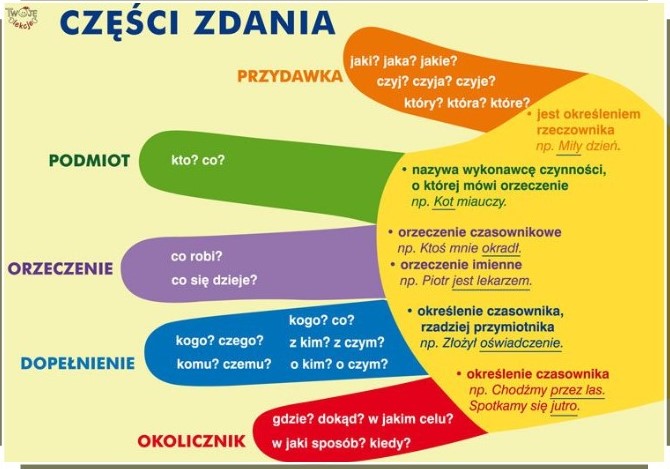 Zapisz w zeszycie zdanie. W ciemnym, dużym lesie rosły smaczne grzyby.W zdaniu podkreśl jedną linią podmiot, dwoma orzeczenie. Wykonaj wykres zdania.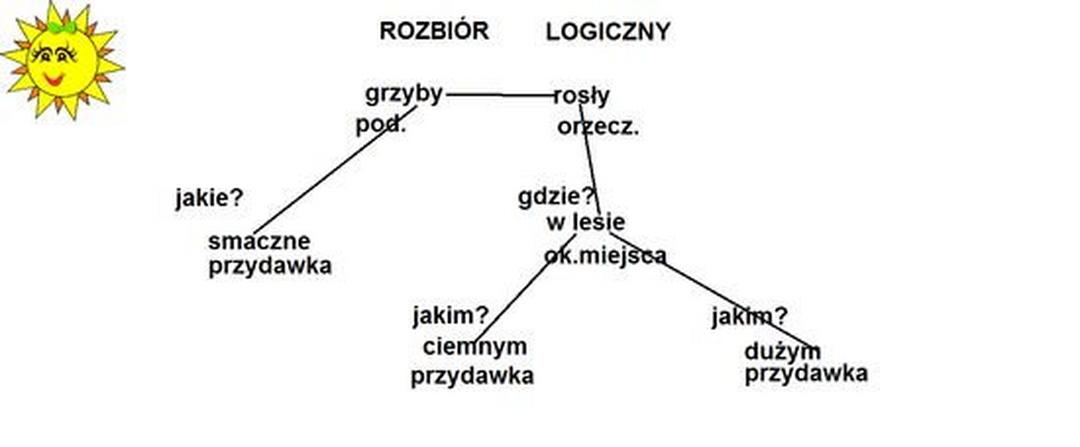 Nazwij części mowy i zdania:grzyby - rzeczownik , podmiotrosły -  czasownik, orzeczeniesmaczne  - przymiotnik, przydawkaw lesie -   wyrażenie przyimkowe, okolicznikciemnym - przymiotnik, przydawkadużym - przymiotnik, przydawkaPraca domowa: Wykonaj rozbiór logiczny – wykres i gramatyczny zdania: Na stole w pokoju  stał kolorowy wazon z kwiatami.Zadania, które będziemy robić na lekcji w środę: zeszyt ćwiczeń str. 56 ćw.11,12. Podręcznik  str.278 ćw.12.Do odesłania na ocenę  - rozbiór logiczny i gramatyczny zdania.Odważni rycerze staną jutro do walki z okrutnym smokiem. 